АКТобщественной проверкив рамках проведения системного и комплексного общественного контроля, 
проведен общественный мониторинг работы УК "Жилкомплекс" по расчистке дорог и пешеходных зон от снегаСроки проведения общественного контроля: 09.01.2020 г.Основания для проведения общественной проверки: план работы Общественной палаты г.о. Королев.Форма общественного контроля: мониторингПредмет общественной проверки – контроль работы УК "Жилкомплекс" по расчистке дорог и пешеходных зон от снегаСостав группы общественного контроля:- Белозерова Маргарита Нурлаяновна, председатель комиссии «по ЖКХ, капитальному ремонту, контролю за качеством работы управляющих компаний, архитектуре, архитектурному облику городов, благоустройству территорий, дорожному хозяйству и транспорту»;- Якимова Варвара Владиславовна - член комиссииОбщественная палата г.о.Королев 9 января провела общественную проверку работы УК "Жилкомплекс" по расчистке пешеходных и проезжих частей, закрепленных за ней территорий. Осмотр показал: до полудня были расчищены подходы к подъездам домов, тротуары и проезжие части у дд. №1,№2,№3,№4 по ул. Комитетский лес, дд. №3,№5,№5А по ул. Комитетская. Работа проводилась с привлечением техники и силами сотрудников организации. Везде была проведена обработка противогололедными смесями. Во второй половине дня, расчистка закреплённых за УК территорий, продолжается. В ходе проверки замечаний не выявлено. Составлен АКТ.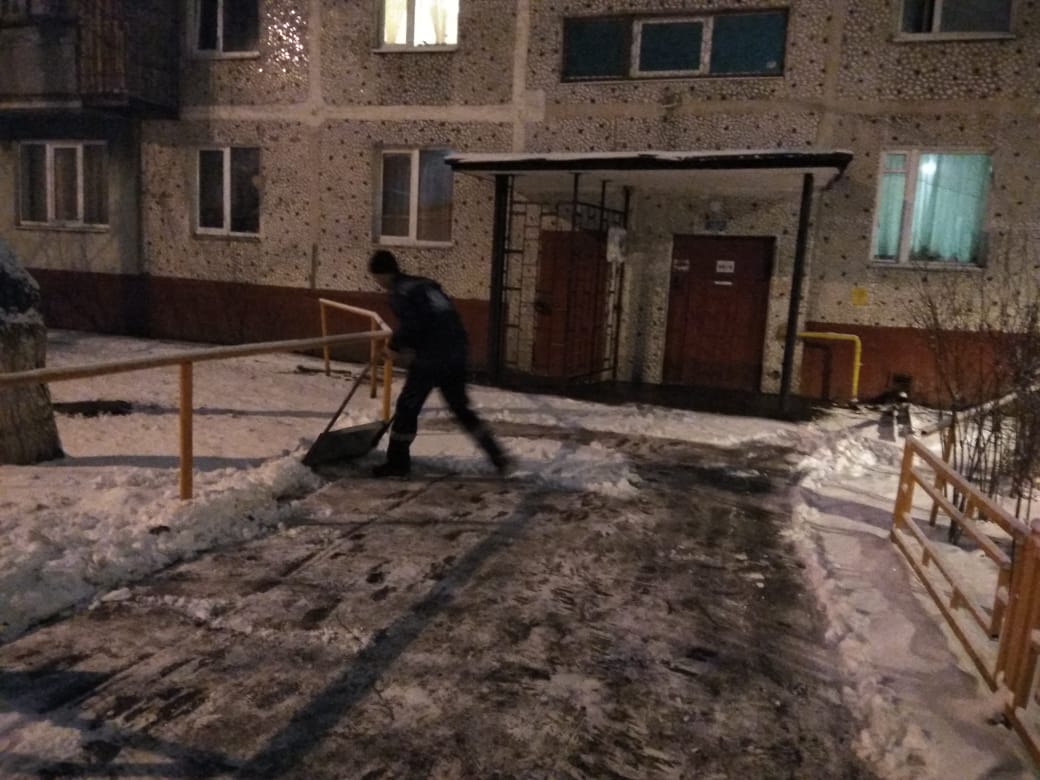 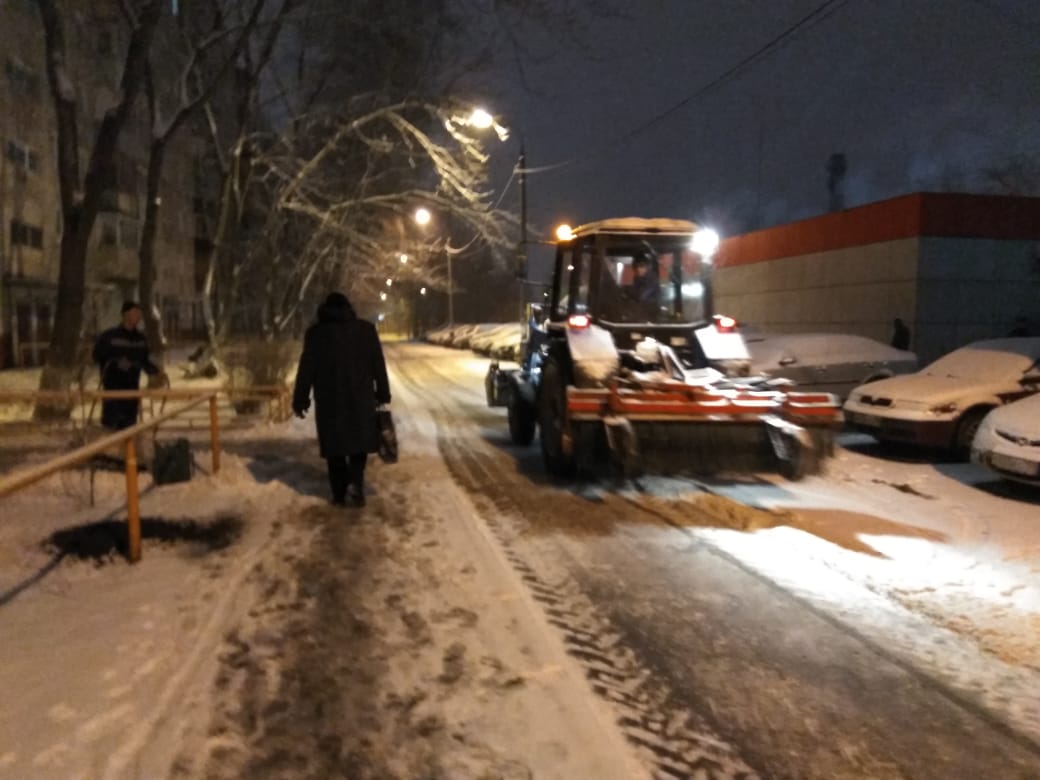 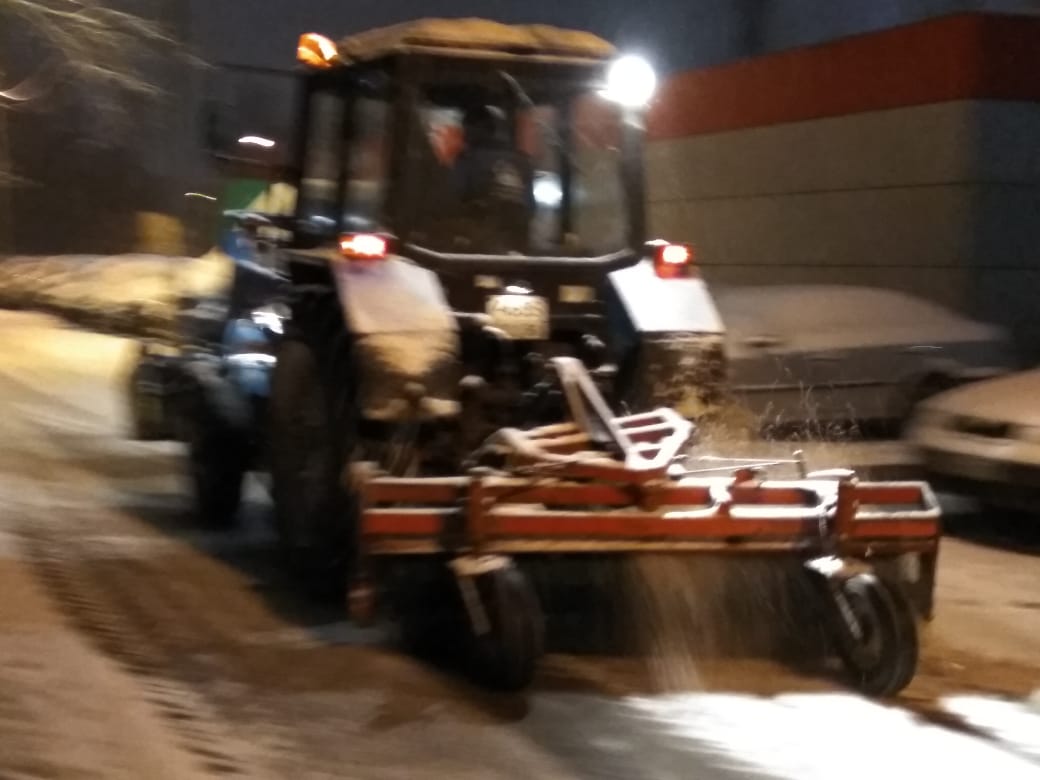 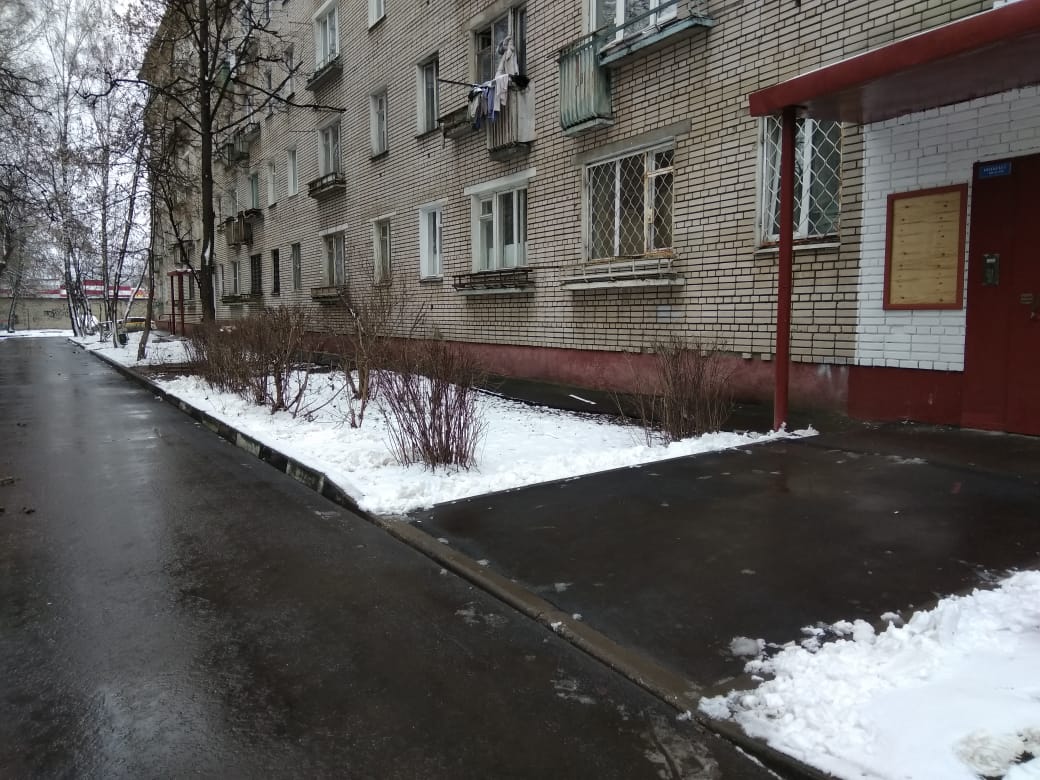 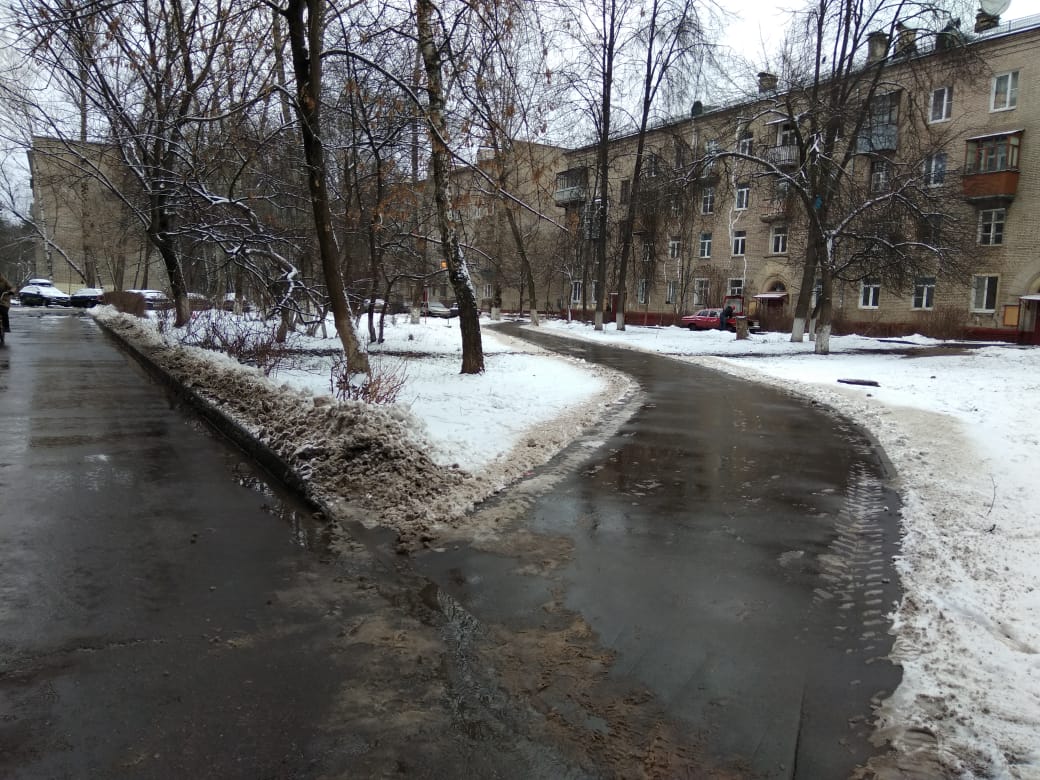 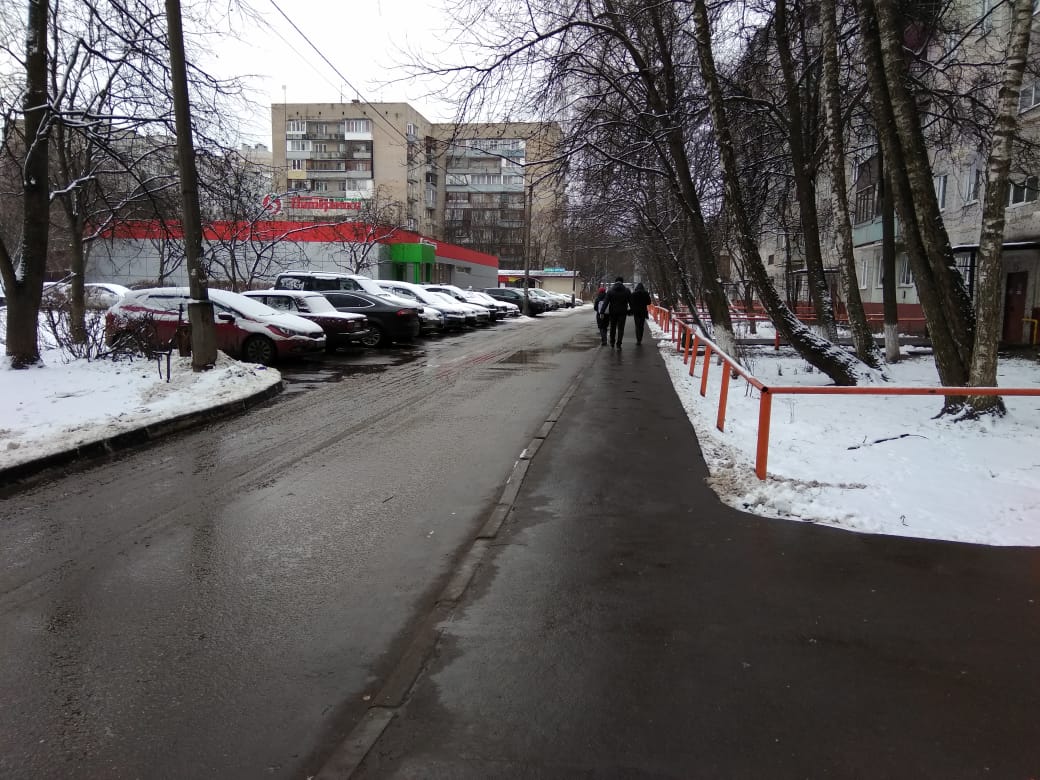 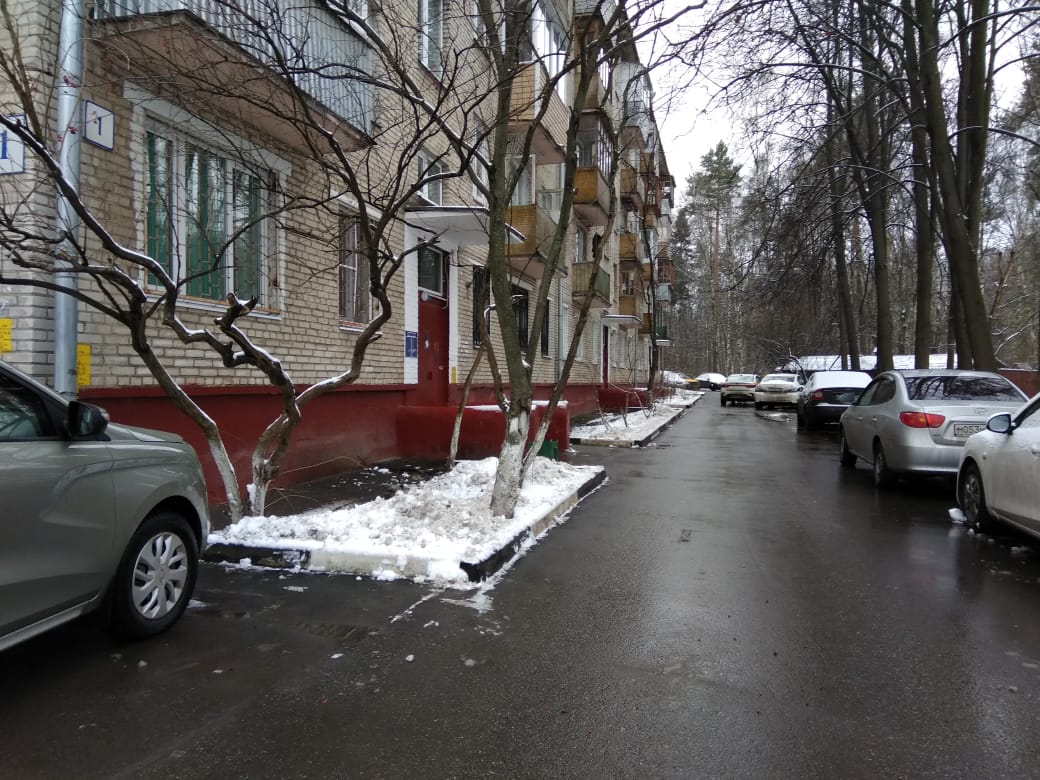 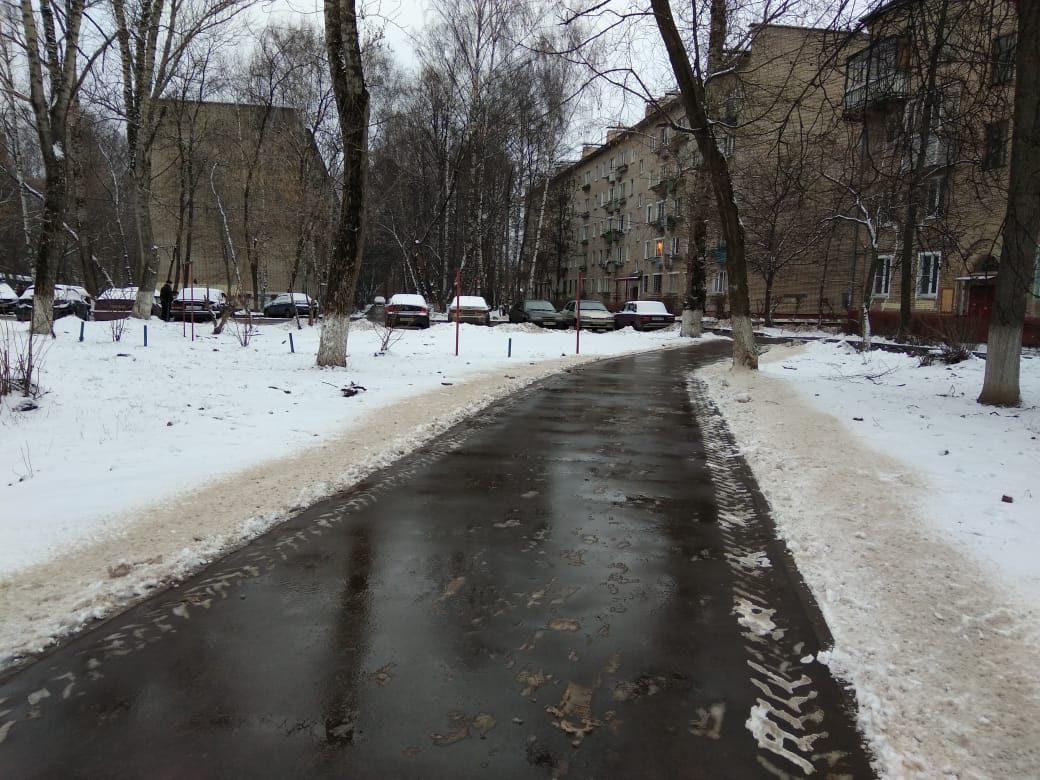 «УТВЕРЖДЕНО»Решением Совета Общественной палаты г.о. Королев Московской областиот 21.01.2020 Протокол №01Председатель комиссии «по ЖКХ, капитальному ремонту, контролю за качеством работы управляющих компаний, архитектуре, архитектурному облику городов, благоустройству территорий, дорожному хозяйству и транспорту» Общественной палаты г.о.Королев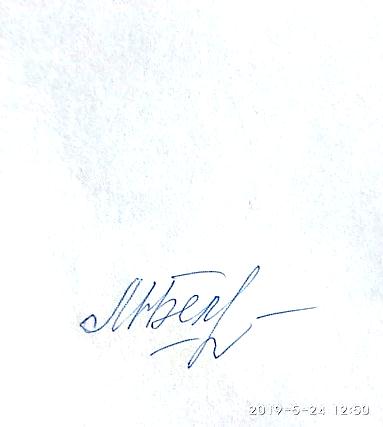 М.Н.Белозерова